ŠTO JE TO LJUBAV?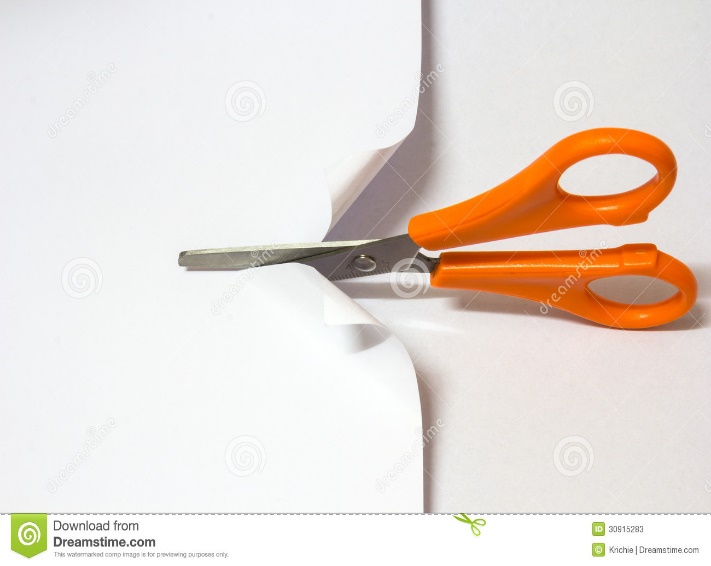 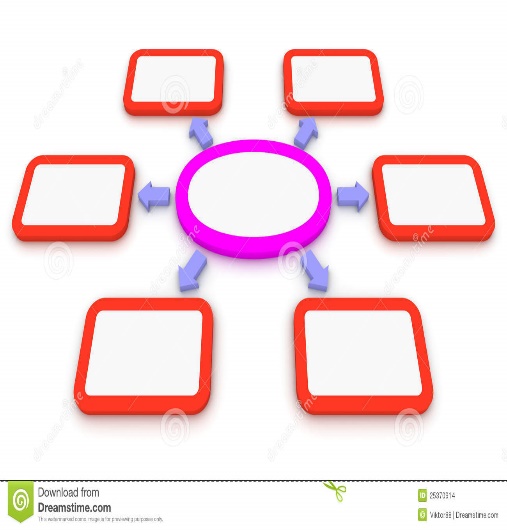 IZREŽI PA UPARI SLIČICE S TEMATIKOM LJUBAVI SA SLIKOM SRCA (LJUBAV).PRILOG: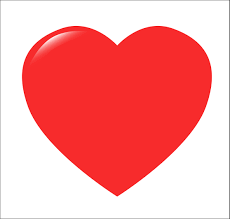 LJUBAV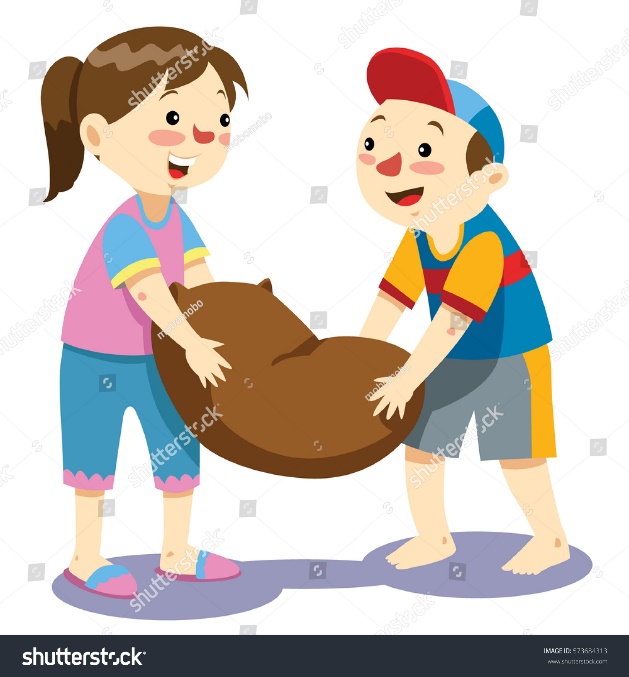 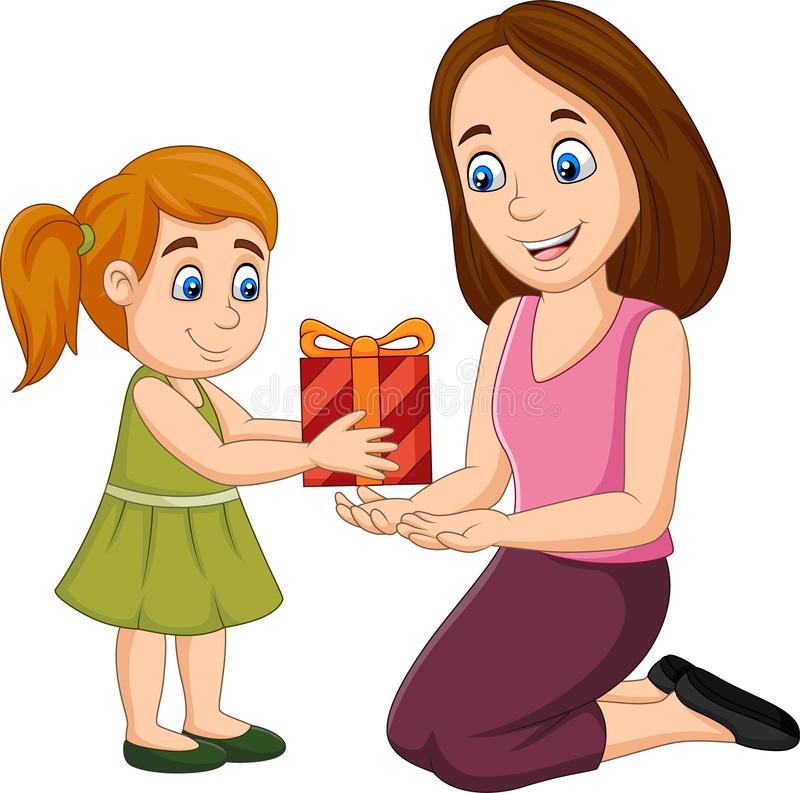                         POMAGATI                                                   DARIVATI      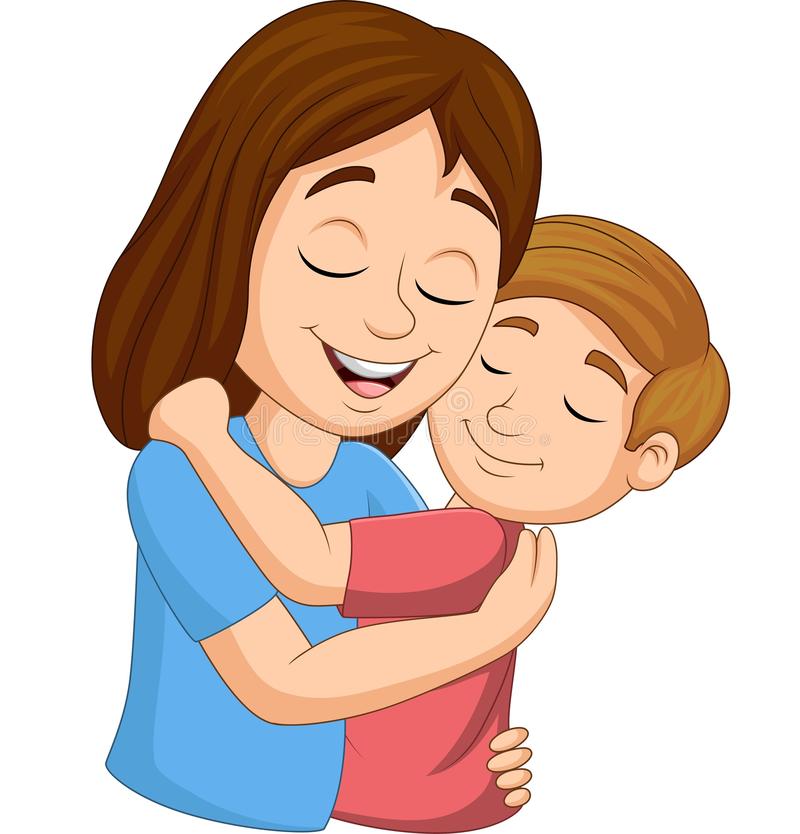 ZAGRLITI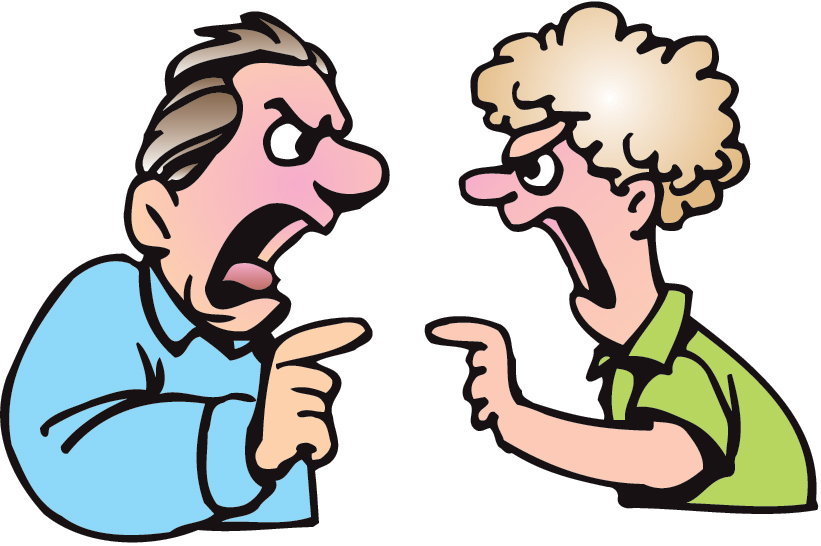 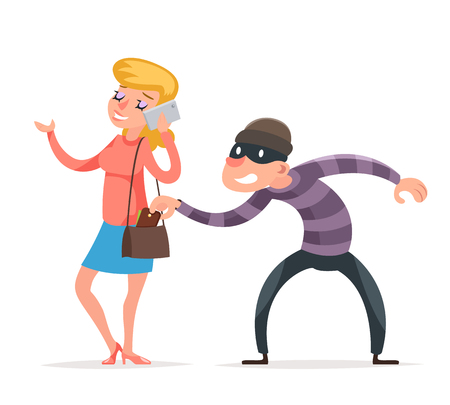                      SVAĐATI SE                                                         KRASTI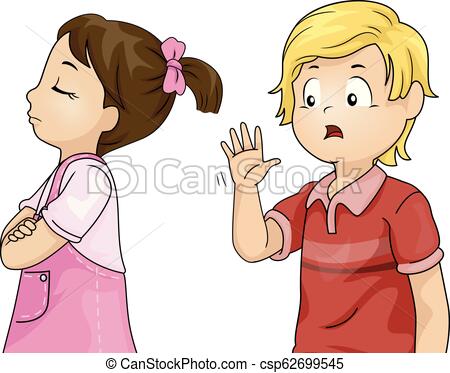 IGNORIRATI